Name: Chikwendu somtochukwu	Department: computer scienceMatric no: 19/sci01/031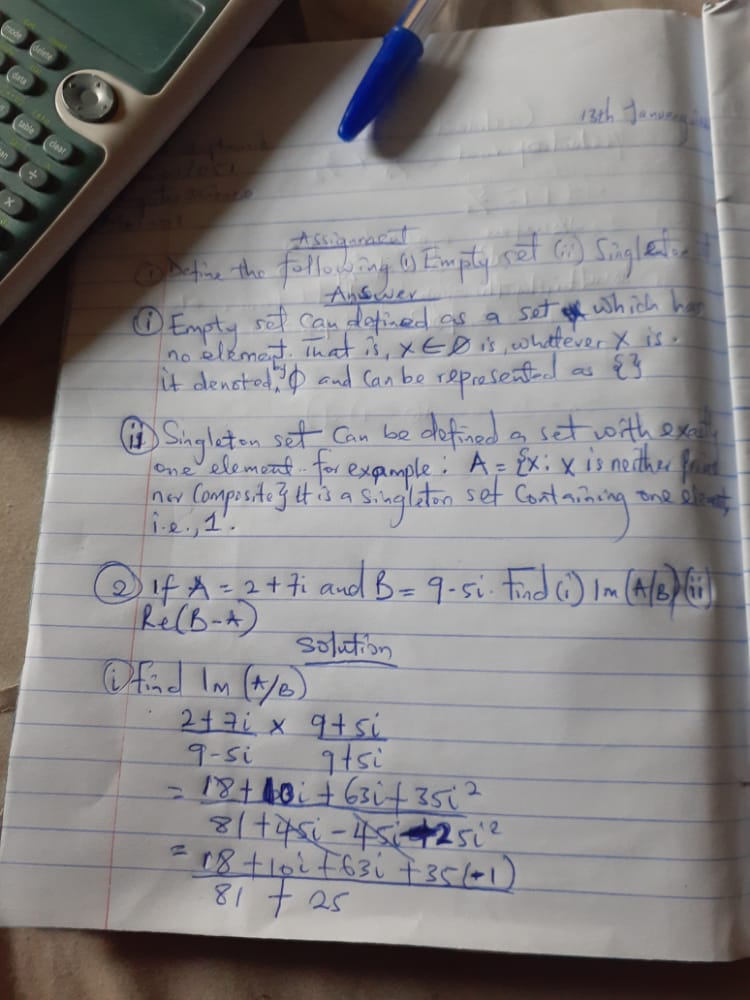 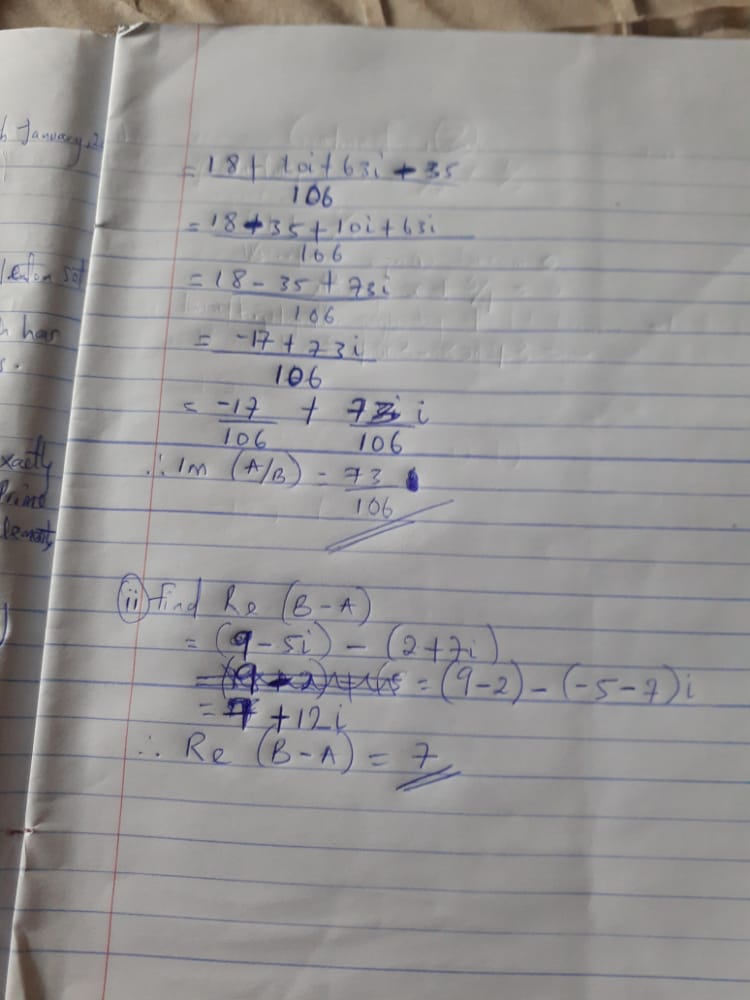 